MATEMATIKAPozdravljeni učenci. Nadaljujmo v novem poglavju in Pitagora nam stoj ob strani.TOREK2. 6. 2020 – UPORABA  PITAGOROVEGA  IZREKA  V ROMBU »Zapis v zvezek«:  PITAGOROV  IZREK  V  ROMBUUporabite e – učbenik na straneh 455 in 456.  Pripenjam povezavo do teh strani. https://eucbeniki.sio.si/mat8/847/index.html Zapišite in narišite v zvezek: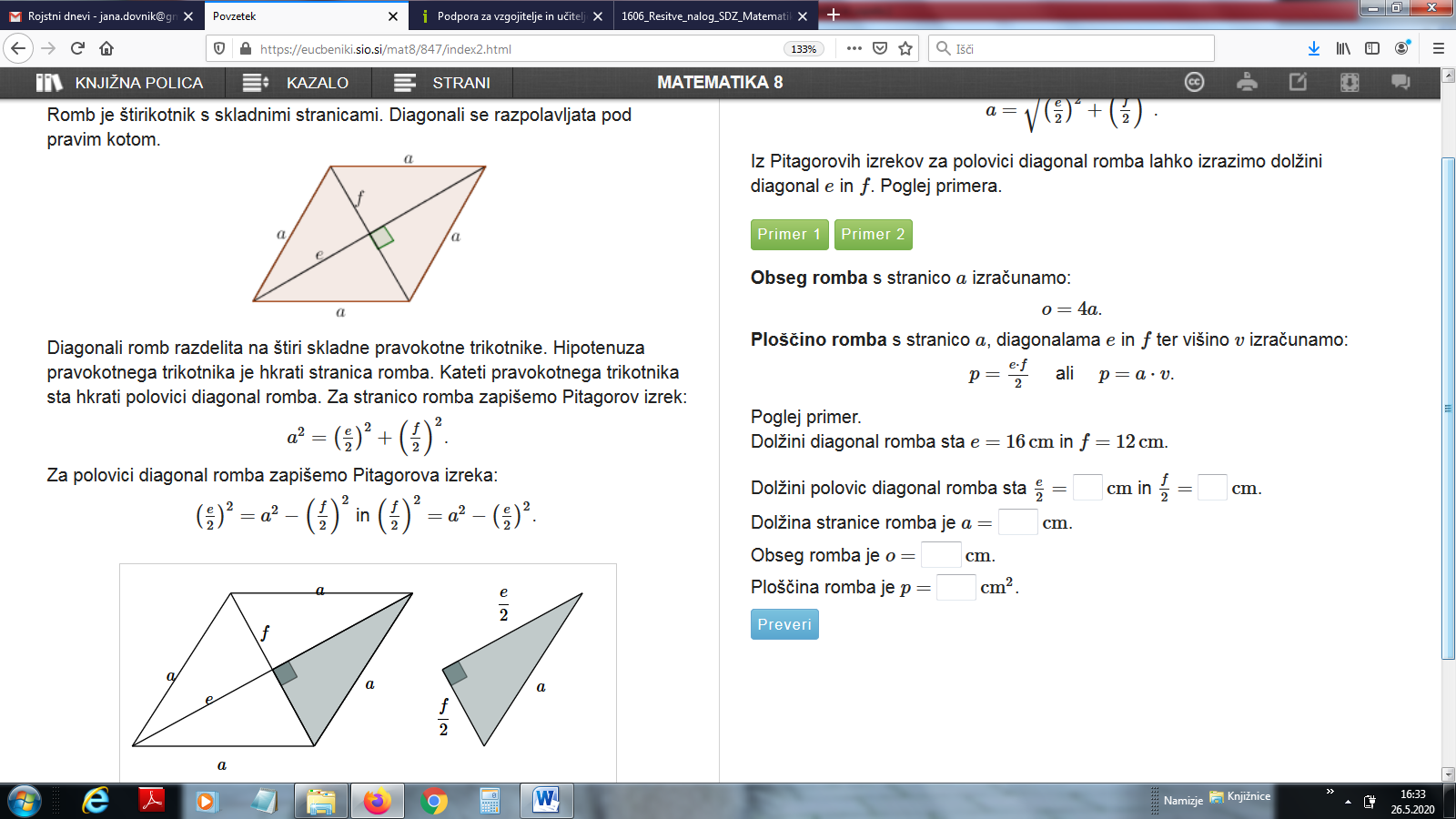 Pitagorov izrek v rombu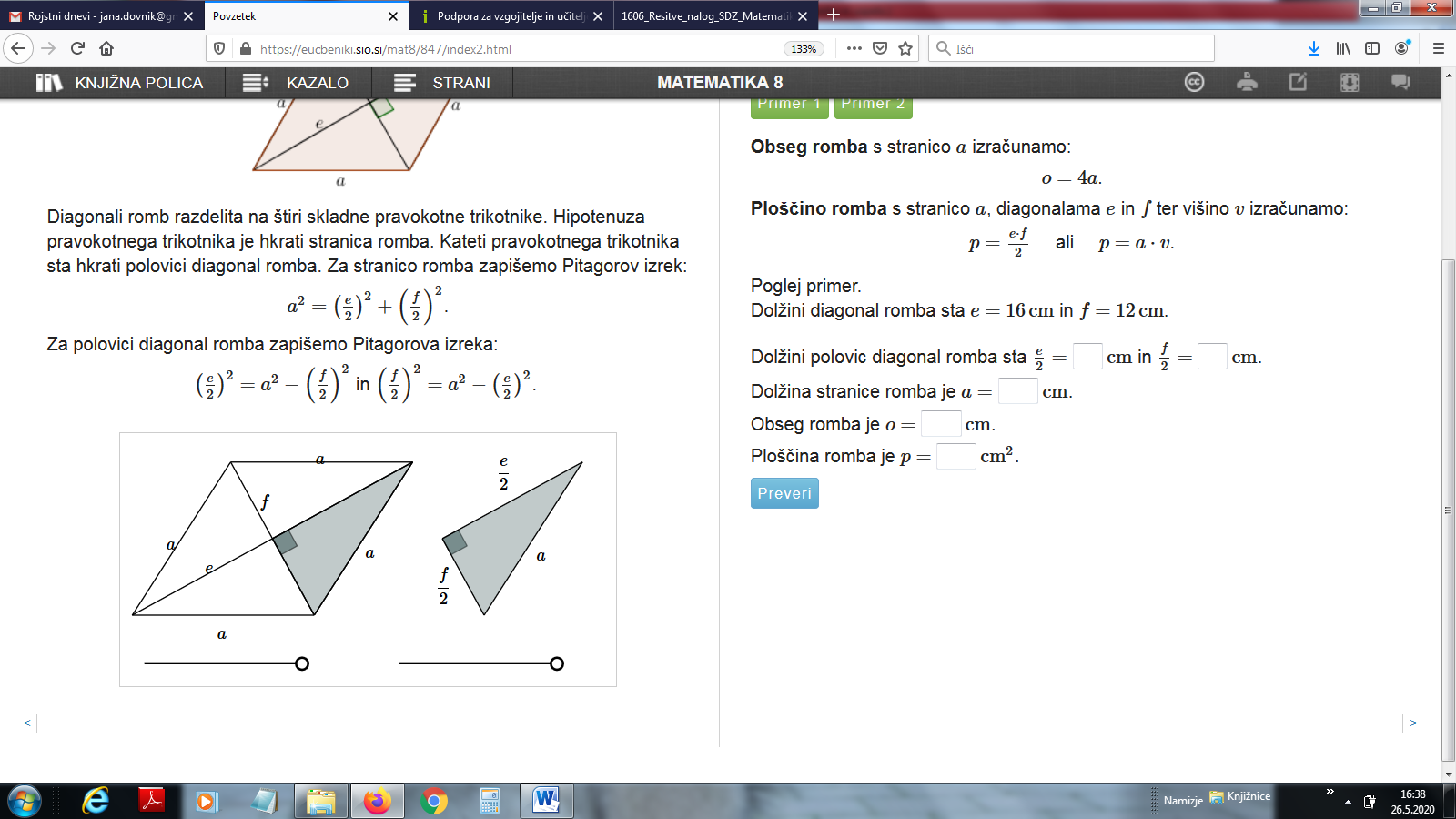 Formule: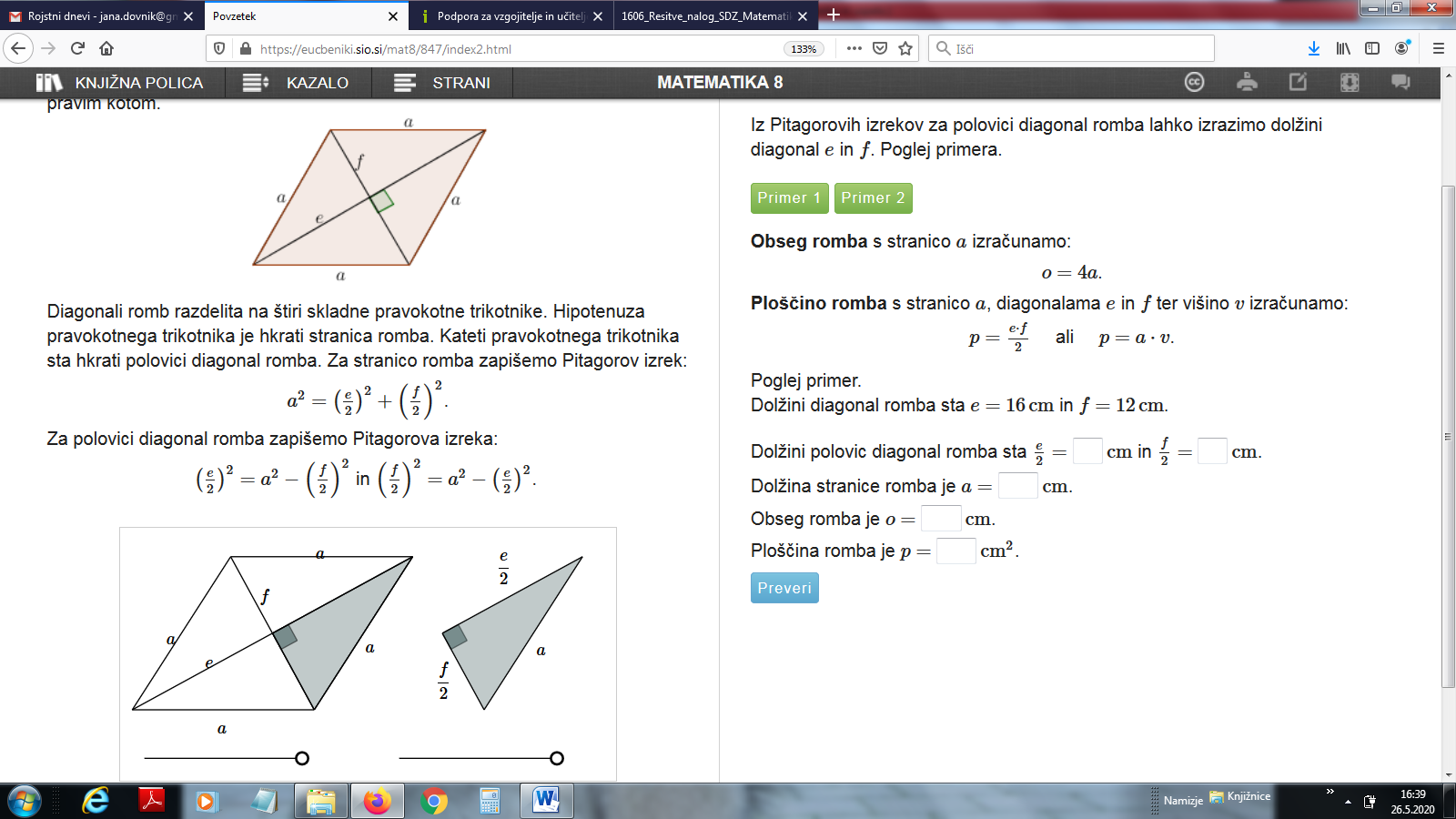 Zapišite in rešite primer v zvezek, poslikajte in mi pošljite še danes. Postopki reševanja naj bodo vidni.Ostanite zdravi.jana.dovnik@gmail.com     